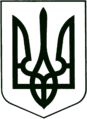 УКРАЇНА
МОГИЛІВ-ПОДІЛЬСЬКА МІСЬКА РАДА
ВІННИЦЬКОЇ ОБЛАСТІ  РІШЕННЯ №871Про внесення змін до бюджету Могилів-Подільської міської територіальної громади Могилів-Подільського району Вінницької області на 2023 рік         Керуючись ст. 26 Закону України «Про місцеве самоврядування в Україні», ст.ст. 72, 78 Бюджетного кодексу України, Законом України «Про Державний бюджет України на 2023 рік», постановою Кабінету Міністрів України від 04.11.2022р. №1239 «Про внесення змін до постанови Кабінету Міністрів України від 11 березня 2022р. №252», рішенням 27 сесії міської ради 8 скликання від 20.12.2022р. №659 «Про бюджет Могилів-Подільської міської територіальної громади Могилів-Подільського району Вінницької області на 2023 рік», розглянувши листи головних розпорядників бюджетних коштів, -    міська рада ВИРІШИЛА:1. Внести зміни до кошторисних призначень управління культури та інформаційної діяльності Могилів-Подільської міської ради згідно з додатком 1, що додається.По загальному фонду.Зменшити бюджетні призначення по:КПКВ 1011080 КЕКВ 2111 на суму 108700 грн.Збільшити бюджетні призначення по:КПКВ 1011080 КЕКВ 2800 на суму 108700 грн.2. Внести зміни до кошторисних призначень Могилів-Подільського міського територіального центру соціального обслуговування (надання соціальних послуг) згідно з додатком 1, що додається.По загальному фонду.Зменшити бюджетні призначення по:КПКВ 0813104 КЕКВ 2111 на суму 5500 грн;                           КЕКВ 2273 на суму 1500 грн.Збільшити бюджетні призначення по:КПКВ 0813104 КЕКВ 2240 на суму 5500 грн;                             КЕКВ 2271 на суму 1500 грн.По спеціальному фонду.Зменшити бюджетні призначення по:КПКВ 0813104 КЕКВ 3132 на суму 170000 грн.Відповідно даних змін змінити додаток 1, що додається.3. Внести зміни до кошторисних призначень управління житлово -комунального господарства Могилів-Подільської міської ради згідно з додатком 1, що додається.По загальному фонду.Зменшити бюджетні призначення по:КПКВ 1210160 КЕКВ 2282 на суму 10000 грн.Збільшити бюджетні призначення по:КПКВ 1210160 КЕКВ 2210 на суму 10000 грн.По спеціальному фонду.Зменшити бюджетні призначення по:КПКВ 1216030 КЕКВ 3132 по об’єкту «Капітальний ремонт благоустрою території загального користування (сквер) та пам’ятнику воїнам – афганцям (комплексу скульптур) на Соборній площі (поряд буд. №15 по вул. Володимирській) у м. Могилеві-Подільському Вінницької області» на суму 220000 грн.Збільшити бюджетні призначення по:КПКВ 1216030 КЕКВ 3132 по об’єкту «Капітальний ремонт дорожнього покриття під’їзних шляхів та благоустрою прибудинкових територій багатоквартирних житлових будинків №46, №48 по вулиці Ставиській у м. Могилеві-Подільському Вінницької області» на суму 220000 грн.4. Внести зміни до кошторисних призначень КНП «Могилів-Подільський міський Центр первинної медико-санітарної допомоги» Могилів-Подільської міської ради згідно з додатком 1, що додається.По спеціальному фонду.Зменшити бюджетні призначення по:КПКВ 0212111 КЕКВ 3210 на суму 1446217,11 грн.По загальному фонду.Збільшити бюджетні призначення по:КПКВ 0212111 КЕКВ 2610 на суму 1446217,11 грн.5. Внести зміни до кошторисних призначень КНП «Могилів-Подільська окружна лікарня інтенсивного лікування» Могилів-Подільської міської ради згідно з додатком 1, що додається.По спеціальному фонду.Зменшити бюджетні призначення по:КПКВ 0212010 КЕКВ 3210 на суму 1000000 грн.По загальному фонду.Збільшити бюджетні призначення по:КПКВ 0212010 КЕКВ 2610 на суму 1000000 грн.6. Внести зміни до кошторисних призначень Виконавчого комітету Могилів-Подільської міської ради згідно з додатком 1, що додається.По спеціальному фонду.Збільшити бюджетні призначення по:КПКВ 0218240 КЕКВ 3110 на суму 170000 грн – на фінансування програми «Територіальна оборона на території Могилів-Подільської міської територіальної громади» на 2022-2025 роки.7. Передати кошти із спеціального фонду бюджету громади до загального фонду бюджету громади в сумі 2446217,11 грн згідно з додатком 2, що додається.8. Контроль за виконанням даного рішення покласти на першого заступника міського голови Безмещука П.О. та на постійну комісію міської ради з питань фінансів, бюджету, планування соціально-економічного розвитку, інвестицій та міжнародного співробітництва (Трейбич Е.А.).       Міський голова                                                         Геннадій ГЛУХМАНЮК                                      Секретар міської ради                                                                                        Тетяна БОРИСОВАСекретар міської ради                                                 Тетяна БОРИСОВАВід 11.10.2023р.37 сесії            8 скликання                                     Додаток 1                                     Додаток 1                                     Додаток 1                                     Додаток 1                                     Додаток 1                                     Додаток 1                                   до рішення 37 сесії                                   до рішення 37 сесії                                   до рішення 37 сесії                                   до рішення 37 сесії                                   до рішення 37 сесії                                   до рішення 37 сесії                                   міської ради 8 скликання                                   міської ради 8 скликання                                   міської ради 8 скликання                                   міської ради 8 скликання                                   міської ради 8 скликання                                   міської ради 8 скликання                                   від 11.10.2023 року №871                                   від 11.10.2023 року №871                                   від 11.10.2023 року №871                                   від 11.10.2023 року №871                                   від 11.10.2023 року №871                                   від 11.10.2023 року №871РОЗПОДІЛРОЗПОДІЛРОЗПОДІЛРОЗПОДІЛРОЗПОДІЛРОЗПОДІЛРОЗПОДІЛРОЗПОДІЛРОЗПОДІЛРОЗПОДІЛРОЗПОДІЛРОЗПОДІЛРОЗПОДІЛРОЗПОДІЛРОЗПОДІЛРОЗПОДІЛРОЗПОДІЛвидатків місцевого бюджету на 2023 ріквидатків місцевого бюджету на 2023 ріквидатків місцевого бюджету на 2023 ріквидатків місцевого бюджету на 2023 ріквидатків місцевого бюджету на 2023 ріквидатків місцевого бюджету на 2023 ріквидатків місцевого бюджету на 2023 ріквидатків місцевого бюджету на 2023 ріквидатків місцевого бюджету на 2023 ріквидатків місцевого бюджету на 2023 ріквидатків місцевого бюджету на 2023 ріквидатків місцевого бюджету на 2023 ріквидатків місцевого бюджету на 2023 ріквидатків місцевого бюджету на 2023 ріквидатків місцевого бюджету на 2023 ріквидатків місцевого бюджету на 2023 ріквидатків місцевого бюджету на 2023 рік0255800000025580000002558000000255800000(код бюджету)(код бюджету)(код бюджету)(код бюджету)(грн)Код Програмної класифікації видатків та кредитування місцевого бюджетуКод Типової програмної класифікації видатків та кредитування місцевого бюджетуКод Функціональної класифікації видатків та кредитування бюджетуНайменування
головного розпорядника коштів місцевого бюджету/
відповідального виконавця, найменування бюджетної
програми згідно з Типовою програмною класифікацією
видатків та кредитування місцевого бюджетуНайменування
головного розпорядника коштів місцевого бюджету/
відповідального виконавця, найменування бюджетної
програми згідно з Типовою програмною класифікацією
видатків та кредитування місцевого бюджетуЗагальний фондЗагальний фондЗагальний фондЗагальний фондЗагальний фондСпеціальний фондСпеціальний фондСпеціальний фондСпеціальний фондСпеціальний фондСпеціальний фондРазомКод Програмної класифікації видатків та кредитування місцевого бюджетуКод Типової програмної класифікації видатків та кредитування місцевого бюджетуКод Функціональної класифікації видатків та кредитування бюджетуНайменування
головного розпорядника коштів місцевого бюджету/
відповідального виконавця, найменування бюджетної
програми згідно з Типовою програмною класифікацією
видатків та кредитування місцевого бюджетуНайменування
головного розпорядника коштів місцевого бюджету/
відповідального виконавця, найменування бюджетної
програми згідно з Типовою програмною класифікацією
видатків та кредитування місцевого бюджетуусьоговидатки споживанняз нихз нихвидатки
розвиткуусьогоу тому числі бюджет розвиткувидатки споживанняз нихз нихвидатки
розвиткуРазомКод Програмної класифікації видатків та кредитування місцевого бюджетуКод Типової програмної класифікації видатків та кредитування місцевого бюджетуКод Функціональної класифікації видатків та кредитування бюджетуНайменування
головного розпорядника коштів місцевого бюджету/
відповідального виконавця, найменування бюджетної
програми згідно з Типовою програмною класифікацією
видатків та кредитування місцевого бюджетуНайменування
головного розпорядника коштів місцевого бюджету/
відповідального виконавця, найменування бюджетної
програми згідно з Типовою програмною класифікацією
видатків та кредитування місцевого бюджетуусьоговидатки споживанняоплата
працікомунальні послуги та енергоносіївидатки
розвиткуусьогоу тому числі бюджет розвиткувидатки споживанняоплата
працікомунальні послуги та енергоносіївидатки
розвиткуРазом1234456789101112131415160200000Виконавчий комітет Могилів-Подільської міської радиВиконавчий комітет Могилів-Подільської міської ради2 446 217,112 446 217,110,000,000,00-2 276 217,11-2 276 217,110,000,000,00-2 276 217,11170 000,000210000Виконавчий комітет Могилів-Подільської міської радиВиконавчий комітет Могилів-Подільської міської ради2 446 217,112 446 217,110,000,000,00-2 276 217,11-2 276 217,110,000,000,00-2 276 217,11170 000,002000ОХОРОНА ЗДОРОВ’ЯОХОРОНА ЗДОРОВ’Я2 446 217,112 446 217,110,000,000,00-2 446 217,11-2 446 217,110,000,000,00-2 446 217,110,00021201020100731Багатопрофільна стаціонарна медична допомога населеннюБагатопрофільна стаціонарна медична допомога населенню1 000 000,001 000 000,000,000,000,00-1 000 000,00-1 000 000,000,000,000,00-1 000 000,000,00021211121110726Первинна медична допомога населенню, що надається центрами первинної медичної (медико-санітарної) допомогиПервинна медична допомога населенню, що надається центрами первинної медичної (медико-санітарної) допомоги1 446 217,111 446 217,110,000,000,00-1 446 217,11-1 446 217,110,000,000,00-1 446 217,110,008000ІНША ДІЯЛЬНІСТЬІНША ДІЯЛЬНІСТЬ0,000,000,000,000,00170 000,00170 000,000,000,000,00170 000,00170 000,00021824082400380Заходи та роботи з територіальної оборониЗаходи та роботи з територіальної оборони0,000,000,000,000,00170 000,00170 000,000,000,000,00170 000,00170 000,000800000Управління праці та соціального захисту населення Могилів-Подільської міської радиУправління праці та соціального захисту населення Могилів-Подільської міської ради0,000,00-5 500,000,000,00-170 000,00-170 000,000,000,000,00-170 000,00-170 000,000810000Управління праці та соціального захисту населення Могилів-Подільської міської радиУправління праці та соціального захисту населення Могилів-Подільської міської ради0,000,00-5 500,000,000,00-170 000,00-170 000,000,000,000,00-170 000,00-170 000,003000СОЦІАЛЬНИЙ ЗАХИСТ ТА СОЦІАЛЬНЕ ЗАБЕЗПЕЧЕННЯСОЦІАЛЬНИЙ ЗАХИСТ ТА СОЦІАЛЬНЕ ЗАБЕЗПЕЧЕННЯ0,000,00-5 500,000,000,00-170 000,00-170 000,000,000,000,00-170 000,00-170 000,00081310431041020Забезпечення соціальними послугами за місцем проживання громадян, які не здатні до самообслуговування у зв'язку з похилим віком, хворобою, інвалідністюЗабезпечення соціальними послугами за місцем проживання громадян, які не здатні до самообслуговування у зв'язку з похилим віком, хворобою, інвалідністю0,000,00-5 500,000,000,00-170 000,00-170 000,000,000,000,00-170 000,00-170 000,001000000Управління культури та інформаційної діяльності Могилів-Подільської міської радиУправління культури та інформаційної діяльності Могилів-Подільської міської ради0,000,00-108 700,000,000,000,000,000,000,000,000,000,001010000Управління культури та інформаційної діяльності Могилів-Подільської міської радиУправління культури та інформаційної діяльності Могилів-Подільської міської ради0,000,00-108 700,000,000,000,000,000,000,000,000,000,001000ОСВІТАОСВІТА0,000,00-108 700,000,000,000,000,000,000,000,000,000,00101108010800960Надання спеціалізованої освіти мистецькими школамиНадання спеціалізованої освіти мистецькими школами0,000,00-108 700,000,000,000,000,000,000,000,000,000,001200000Управління житлово-комунального господарства Могилів-Подільської міської радиУправління житлово-комунального господарства Могилів-Подільської міської ради0,000,000,000,000,000,000,000,000,000,000,000,001210000Управління житлово-комунального господарства Могилів-Подільської міської радиУправління житлово-комунального господарства Могилів-Подільської міської ради0,000,000,000,000,000,000,000,000,000,000,000,000100ДЕРЖАВНЕ УПРАВЛІННЯДЕРЖАВНЕ УПРАВЛІННЯ0,000,000,000,000,000,000,000,000,000,000,000,00121016001600111Керівництво і управління у відповідній сфері у містах (місті Києві), селищах, селах, територіальних громадахКерівництво і управління у відповідній сфері у містах (місті Києві), селищах, селах, територіальних громадах0,000,000,000,000,000,000,000,000,000,000,000,00XXXУСЬОГОУСЬОГО2 446 217,112 446 217,11-114 200,000,000,00-2 446 217,11-2 446 217,110,000,000,00-2 446 217,110,00                                     Додаток 2                                   до рішення 37 сесії                                   міської ради 8 скликання                                   від 11.10.2023 року №871ФІНАНСУВАННЯФІНАНСУВАННЯФІНАНСУВАННЯФІНАНСУВАННЯФІНАНСУВАННЯФІНАНСУВАННЯФІНАНСУВАННЯмісцевого бюджету на 2023 рікмісцевого бюджету на 2023 рікмісцевого бюджету на 2023 рікмісцевого бюджету на 2023 рікмісцевого бюджету на 2023 рікмісцевого бюджету на 2023 рікмісцевого бюджету на 2023 рік02558000000255800000(код бюджету)(код бюджету)(грн)КодНайменування згідно
з Класифікацією фінансування бюджетуНайменування згідно
з Класифікацією фінансування бюджетуУсьогоЗагальний
фондСпеціальний фондСпеціальний фондКодНайменування згідно
з Класифікацією фінансування бюджетуНайменування згідно
з Класифікацією фінансування бюджетуУсьогоЗагальний
фондусьогоу тому числі
бюджет
розвитку1223456Фінансування за типом кредитораФінансування за типом кредитораФінансування за типом кредитораФінансування за типом кредитораФінансування за типом кредитораФінансування за типом кредитораФінансування за типом кредитора200000Внутрішнє фінансуванняВнутрішнє фінансування0,002 446 217,11-2 446 217,11-2 446 217,11203000Інше внутрішнє фінансуванняІнше внутрішнє фінансування0,000,000,000,00203410ОдержаноОдержано7 000,007 000,000,000,00203420ПоверненоПовернено-7 000,00-7 000,000,000,00208000Фінансування за рахунок зміни залишків коштів бюджетівФінансування за рахунок зміни залишків коштів бюджетів0,002 446 217,11-2 446 217,11-2 446 217,11208400Кошти, що передаються із загального фонду бюджету до бюджету розвитку (спеціального фонду)Кошти, що передаються із загального фонду бюджету до бюджету розвитку (спеціального фонду)0,002 446 217,11-2 446 217,11-2 446 217,11XЗагальне фінансуванняЗагальне фінансування0,002 446 217,11-2 446 217,11-2 446 217,11   Фінансування за типом боргового зобов’язання   Фінансування за типом боргового зобов’язання   Фінансування за типом боргового зобов’язання   Фінансування за типом боргового зобов’язання   Фінансування за типом боргового зобов’язання   Фінансування за типом боргового зобов’язання   Фінансування за типом боргового зобов’язання600000Фінансування за активними операціямиФінансування за активними операціями0,002 446 217,11-2 446 217,11-2 446 217,11602000Зміни обсягів бюджетних коштівЗміни обсягів бюджетних коштів0,002 446 217,11-2 446 217,11-2 446 217,11602400Кошти, що передаються із загального фонду бюджету до бюджету розвитку (спеціального фонду)Кошти, що передаються із загального фонду бюджету до бюджету розвитку (спеціального фонду)0,002 446 217,11-2 446 217,11-2 446 217,11603000Фінансування за рахунок коштів єдиного казначейського рахункуФінансування за рахунок коштів єдиного казначейського рахунку0,000,000,000,00XЗагальне фінансуванняЗагальне фінансування0,002 446 217,11-2 446 217,11-2 446 217,11